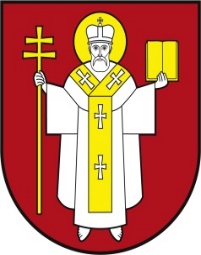 ЛУЦЬКА МІСЬКА РАДА ВИКОНАВЧИЙ КОМІТЕТ ЛУЦЬКА МІСЬКА РАДА ВИКОНАВЧИЙ КОМІТЕТ ЛУЦЬКА МІСЬКА РАДА ВИКОНАВЧИЙ КОМІТЕТ Інформаційна карткаВидача довідки про те, що громадяни, які постраждали внаслідок Чорнобильської катастрофи, не перебувають на обліку для забезпечення путівкоюІнформаційна карткаВидача довідки про те, що громадяни, які постраждали внаслідок Чорнобильської катастрофи, не перебувають на обліку для забезпечення путівкоюІК-528/11/122ІП1.Орган, що надає послугуОрган, що надає послугуДепартамент соціальної політики Луцької міської радиДепартамент соціальної політики Луцької міської ради2.Місце подання документів та отримання результату послугиМісце подання документів та отримання результату послугиДепартамент соціальної політики пр-т Волі, 4а, каб.111, тел. (0332) 281000.www.social.lutsk.ua, e-mail: dsp@lutskrada.gov.ua Понеділок - четвер -    08.30-13.00, 13.45-17.30П'ятниця –                    08.30-13.00, 13.45-16.15Департамент соціальної політики пр-т Волі, 4а, каб.111, тел. (0332) 281000.www.social.lutsk.ua, e-mail: dsp@lutskrada.gov.ua Понеділок - четвер -    08.30-13.00, 13.45-17.30П'ятниця –                    08.30-13.00, 13.45-16.153.Перелік документів, необхідних для надання послуги, та вимоги до нихПерелік документів, необхідних для надання послуги, та вимоги до них1.Заява (рекомендовано формуляр 01).2.Паспорт громадянина України з підтвердженням місця реєстрації (оригінал та копія).3.Пільгове посвідчення (оригінал та копія).За даною послугою мають право звертатися лише громадяни, місце проживання яких зареєстроване у Луцькій міській територіальній громаді1.Заява (рекомендовано формуляр 01).2.Паспорт громадянина України з підтвердженням місця реєстрації (оригінал та копія).3.Пільгове посвідчення (оригінал та копія).За даною послугою мають право звертатися лише громадяни, місце проживання яких зареєстроване у Луцькій міській територіальній громаді4.Оплата Оплата Безоплатно.Безоплатно.5.Результат послугиРезультат послуги1.Довідка про те, що громадянин, віднесений до категорії 1, не перебуває на обліку для забезпечення путівкою.2.Письмове повідомлення про відмову у наданні послуги.1.Довідка про те, що громадянин, віднесений до категорії 1, не перебуває на обліку для забезпечення путівкою.2.Письмове повідомлення про відмову у наданні послуги.6.Термін виконанняТермін виконання1 робочий день.1 робочий день.7.Спосіб отримання відповіді (результату)Спосіб отримання відповіді (результату)Після отримання sms-повідомлення на залишений контактний номер телефону:1.Особисто або через представника за нотаріально завіреною довіреністю.2.Поштою, або електронним листом за клопотанням суб’єкта звернення.Після отримання sms-повідомлення на залишений контактний номер телефону:1.Особисто або через представника за нотаріально завіреною довіреністю.2.Поштою, або електронним листом за клопотанням суб’єкта звернення.8.Законодавчо-нормативна основаЗаконодавчо-нормативна основа1.Статті 20, 30 Закону України «Про статус і соціальний захист громадян, які постраждали внаслідок Чорнобильської катастрофи».2.Порядок надання щорічної грошової допомоги для компенсації вартості путівок санаторно-курортним закладам та закладам відпочинку, здійснення доплат за рахунок власних коштів, виплати грошової компенсації громадянам, які постраждали внаслідок Чорнобильської катастрофи, затверджений постановою Кабінету Міністрів України від 23 листопада 2016 року № 854.1.Статті 20, 30 Закону України «Про статус і соціальний захист громадян, які постраждали внаслідок Чорнобильської катастрофи».2.Порядок надання щорічної грошової допомоги для компенсації вартості путівок санаторно-курортним закладам та закладам відпочинку, здійснення доплат за рахунок власних коштів, виплати грошової компенсації громадянам, які постраждали внаслідок Чорнобильської катастрофи, затверджений постановою Кабінету Міністрів України від 23 листопада 2016 року № 854.